Человечество спасено самой мукой и стойкостью Ленинграда.Г.К. ЖуковУрок сопровождается мультимедийной презентацией с кадрами военных лет, блокадный Ленинград, фото ветеранов, а также аудиозапись симфонии Шостаковича «Ленинградская».Цель урока – дать представления о блокаде Ленинграда, причинах ее возникновения, о героизме жителей блокадного города; привить чувство гордости и патриотизма за свою Родину.Подрастающее поколение должно ценить и помнить, что для нас сделало поколение освободителей. Они подарили нам жизнь. Блокада Ленинграда имела огромное политическое и стратегическое значение. Советские войска в битве за Ленинград оттянули на себя до 15-20% вражеских сил на Восточном фронте и всю финскую армию, разгромили до 50 немецких дивизий. Воины и жители города показали образцы героизма и самоотверженной преданности Родине.Урок проводится в форме открытого мероприятия.Презентация к уроку мужества «Блокада Ленинграда»Слайд 1Звучит отрывок из седьмой симфонии Д.Д. Шостаковича, которая была названа «Ленинградской».Рассказ учителя музыки о седьмой симфонии Д.Д. ШостаковичаСлайд 2Звучит продолжение седьмой симфонии Д.Д. Шостаковича.Ведущий.   Слайд 3,4,5Февраль, какая длинная зима,Как время медленно крадётся!..В ночи ни люди, ни домаНе знают, кто из них проснётся.И поутру, когда ветраМетелью застилают небо,Опять короче, чем вчера,Людская очередь за хлебом.В нас голод убивает страх.Но он же убивает силы...На Пискарёвских пустыряхВсё шире братские могилы.Анна АхматоваЧтец 1.   Слайд 6Птицы смерти в зените стоят.Кто идет выручать Ленинград?Не шумите вокруг – он дышит.Он живой еще, он все слышит.Анна АхматоваВедущий. Слайд 7Одним из самых страшных событий военного времени стала блокада Ленинграда. День и ночь немцы бомбили славный город, отрезали все пути доставки продовольствия и связи с внешним миром, а город все равно устоял.День снятия блокады Ленинграда мы помним, чтим и гордимся теми, кто освободил город и его жителей. Давайте сегодня еще раз вспомним ветеранов, блокадников и события тех страшных лет.Чтец 2. Слайд 8Да! У ВОЙНЫ – не женское лицо,Её глазницы – не глаза Мадонны…Не молоком, а злобой и свинцомОна свои питает батальоны.Не матери Войну пускают в мир,Не женщины Солдат рожают в муках,И не пропахший порохом мундирОни мечтают застегнуть на внуках!Да! У Войны не женское лицоНо захлебнувшись кровью и слезами,Терновым коронована венцомГлядит ПОБЕДА женскими глазами.январь 2002 года, автор неизвестенВедущий.  Слайд 9Захват Ленинграда был составной частью разработанного нацистской Германией плана войны против СССР – плана «Барбаросса». Вспомним хронологию событий.Слайд 101941 год4 сентября – Начало артиллерийского обстрела Ленинграда.8 октября – Сокращение норм довольствия войскам.20 ноября – Начало движения транспорта по ледовой дороге через озеро.9 декабря – Разгром немецкой группировки под Тихвином. Освобождение Тихвина от захватчиков.1942 год1 января – Открытие сквозного железнодорожного движения до Войбокало – Жихарево.22 декабря – Указом Президиума Верховного Совета СССР учреждена медаль «За оборону Ленинграда».1943 год18 января – Прорыв блокады. Соединение Ленинградского и Волховского фронтов.1944 год14-27 января – Полное освобождение Ленинграда от вражеской блокады.Чтец 2.  Слайд 11, 12В ПОСЛЕДНИЙ РАЗВ последний раз во сне тревожном,Перекосив от боли рот,Я прокричу неосторожноСвое последнее: «Вперед!»И ты запомни: я не умер,Я в бой ушел в последний раз.В солдатском сердце замер зуммер,И с миром связь оборвалась.Михаил ДудинСлайд 13Шла эвакуация заводов, раненых – и вдруг все оборвалось. С крыш домов были видны огненные кольца от горящих деревень и вагонов на путях. «Товарищи! Мы в огненном кольце», – писала Ольга Берггольц.Ведущий.  Слайд 14Что самое страшное, ведь там были дети, маленькие, но уже так повзрослевшие.Раиса Яковлевна Артемова, ветеран труда, жительница блокадного Ленинграда, вспоминает: «Я просила порезать кусочек хлеба на более мелкие части, чтоб было «много», а потом плакала, когда они, усохнув, становились маленькими».Чтец 1.  Слайд 15,16,17ДЕТИВсе это называется – блокада.И детский плач в разломанном гнезде...Детей не надо в городе, не надо,Ведь родина согреет их везде.Детей не надо в городе военном,Боец не должен сберегать паек,Нести домой. Не смеет неизменноЕго преследовать ребячий голосок.И в свисте пуль, и в завыванье бомбыНельзя нам слышать детских ножек бег.Бомбоубежищ катакомбыНе детям бы запоминать навек.Они вернутся в дом. Их страх не нужен.Мы защитим, мы сбережем их дом.Мать будет матерью. И муж вернется мужем.И дети будут здесь. Но не сейчас. Потом.Елена ВечтомоваВедущий. Дни шли, и в городе настал ГОЛОД…Слайд 18В колхозах и совхозах блокадного кольца с полей и огородов собирали все, что могло пригодиться в пищу. Однако все эти меры не могли спасти от голода. 20 ноября – в пятый раз населению и в третий раз войскам – пришлось сократить нормы выдачи хлеба. Воины на передовой стали получать 500 граммов в сутки, рабочие – 250 граммов, служащие, иждивенцы и воины, не находящиеся на передовой, – 125 граммов. И кроме хлеба, почти ничего. В блокированном Ленинграде начался голод.Чтец 2. Слайд 19Хлеб на 40 % состоял из солода, овса и шелухи, а позже целлюлозы (в разное время от 20 до 50 %)Ведущий. Слайд 20От голода во время блокады погибло около 850 тысяч человек. Вечная им память.Чтец 1. Слайд 21Я только раз  видала  рукопашный,Раз наяву. И тысячу – во сне.Кто говорит, что на войне не страшно,Тот ничего не знает о войне.1943Ведущий.  Слайд 22Многие знают печальную историю 11-летней ленинградской школьницы Тани Савичевой. Большая дружная семья Савичевых жила на Васильевском острове. Блокада отняла у девочки родных и сделала ее сиротой.В те жуткие дни Таня сделала в записной книжке девять коротких записей.Чтец 1. «Женя умерла 28 декабря в 12.00 утра 1941 года»Чтец 2. «Бабушка умерла 25 января в 3 часа дня 1942 года»Чтец 1. «Лека умер 17 марта в 5 часов утра 1942 года»Чтец 2. «Дядя Вася умер в 2 часа ночи 14 апреля 1942 года»Чтец 1. «Дядя Леша умер 10 мая в 4 часа дня 1942 года»Чтец 2. «Мама умерла 13 мая в 7.30 утра 1942 года»Чтец 1. «Савичевы умерли»Чтец 2. «Умерли все»Чтец 1. «Осталась одна Таня»Ведущий.При первой возможности Таню Савичеву вывезли с детским домом в Горьковскую область. Но крайнее истощение, нервное потрясение сломили девочку, и она вскоре умерла. 19 мая 1972 года на могиле Тани был поставлен памятник.Чтец 1. Давайте посмотрим на фотографии ветеранов-фронтовиков Великой Отечественной войны, которые прорывали кольцо блокады.Слайд  23, 24Чтец 2.  Слайд 25Бессмертен подвиг ленинградцев в грозную пору Великой Отечественной войны. Ни жестокие бомбардировки с воздуха, ни артиллерийский обстрел, ни постоянная угроза смерти не сломали железной воли и патриотического духа ленинградцев.Чтец 1.Девятисотдневная защита осажденного города – это легендарная повесть мужества и геройства, которая вызвала удивление и восхищение современников и навсегда останется в памяти грядущих поколений. Ленинградцы до конца остались верными Родине. Город-герой – вот имя, которое благодарно присвоил Ленинграду советский народ.Ведущий. Слайд 26Среди нас с Вами живут или жили воины, которые ничего не боялись, шли к Победе. Это наши деды, прадеды… Вечная им память.Чтец 2.  Слайд  27РЕКВИЕМПомните!Через века,через года, –помните!О тех,кто уже не придетникогда, –помните!Не плачьте!В горлесдержите стоны,горькие стоны.Памятипавшихбудьтедостойны!Вечно достойны!Хлебом и песней,Мечтой и стихами,жизньюпросторной,каждой секундой,каждым дыханьембудьтедостойны!Люди!Покуда сердцастучатся, –помните!Какоюценоюзавоевано счастье,пожалуйста, –помните!Р. Рождественский.Ведущий.  Слайд 28Почтить память погибших от голода и холода в блокадном Ленинграде, воинов павших и умерших от ран, защищавших и прорывавших кольцо блокады Ленинграда, прошу всех встать. Объявляется минута молчания.(Звучит метроном)	Муниципальное казённое образовательное учреждение« Гимназия № 4 г. Усть – Джегуты»Урок мужества «Блокада Ленинграда»,посвященный Дню снятия блокады города Ленинграда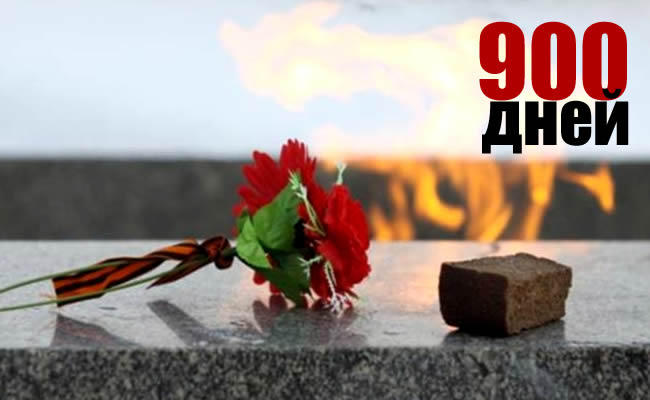 Провела  учитель начальных классов : Гулевская Е.И.2015г.